 	ATIVIDADES	O contexto de pandemia intensificou o contato virtual dos fiéis com as suas respectivas tradições religiosas. Algumas tradições religiosas resistiram a esta nova forma de interação, mas foram necessárias mudanças e adaptações para manter a fidelidade dos adeptos. No seu ambiente de convivência, é possível perceber que estas mudanças e adaptações afetaram as pessoas em suas práticas religiosas?Resposta:Resposta pessoal.Sim, pois as celebrações religiosas por causarem aglomerações, se tornaram ambientes de alto risco,  levando muitos líderes religiosos a inovaram na tecnologia para o culto se fazer presente virtualmente para os fiéis. Mas infelizmente nem todos fiéis tem acesso à tecnologia e tiveram que ficar afastados das suas práticas religiosas.Os aplicativos desenvolvidos para equipamentos eletrônicos como celulares, computadores, tablets, possibilitaram o acesso aos textos sagrados online. É possível encontrar divulgações na internet, como: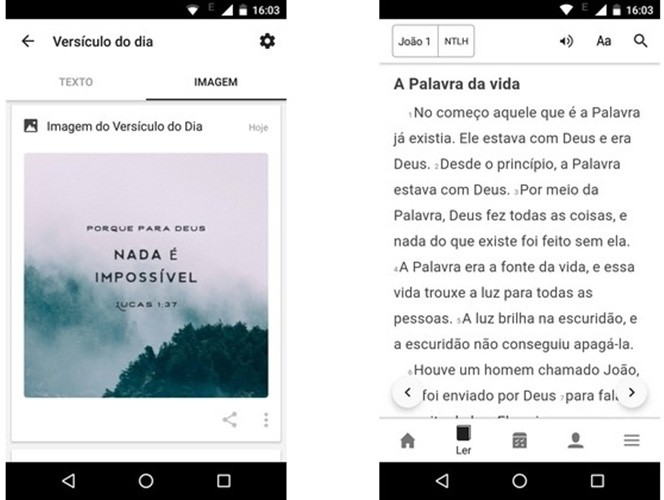      Fonte: App Bíblia Sagrada, da Life. Church, grátis para Android e iPhone (Foto: Reprodução/Raquel Freire)Fonte: Bíblia para Crianças, app disponível para iPhone e Android (Foto: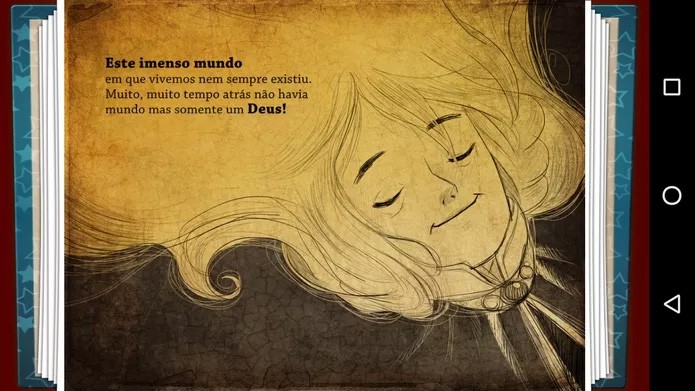 Reprodução/Raquel Freire)Fonte: Eu sei a Bíblia, jogo gratuito para iPhone e Android (Foto: Reprodução/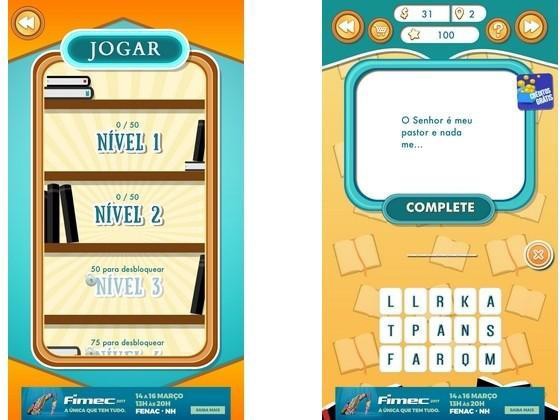 Raquel Freire)No que diz respeito aos textos sagrados, a modalidade de acesso online, aos registros escritos ou a jo- gos bíblicos podem apresentar facilidades e riscos nessa forma de interação das pessoas. Apresente os pontos positivos e os desafios no quadro abaixo. Ah!!! Você pode conversar com as pessoas que você convive para responder a esta proposição.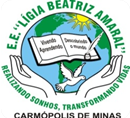 Disciplina: ENSINO RELIGIOSO Turma: 6º ANOTipo de Atividade:  GABARITO – SEMANA2 – PET3Data: AGOSTO/2021Professor: GERUZA CASTRO AMORIM RESENDEPontos positivosDesafiosFacilidade de acesso ao conteúdo religioso fora do templo. Dificuldedes de acesso à   internet ou tecnologia.Enriquecer o conhecimento religioso.  Compreensões  equivocadas dos textos sagrados.Informções sobre sua igreja ou templo sem sair de casa. Risco de se afastar das celebrações presenciais.Compartilhar o conhecimento religioso. Risco de compartilhar links com vírus.